Criteria*The following criteria applies to all those wishing to receive an EKF Dan Grade certificate.The EKF issues Dan Grade certificates from 1st to 9th Dan, subject to the Technical Grading Panel assessment and technical evaluation of all applicants. The EKF Dan Grading programme is open to all members, all application must be submitted and endorsed by an applicant’s Head of Association/Club. Applications received from individual Members will be not be processed. Applications will only be accepted from Associations that are full members, and have been full members for a minimum of one year.Dan Grade Certification process 1st to 3rd Dan:  These certificates will be issued upon the request from the Head of Association/Club. The EKF Dan Grade application form must be completed for each individual applicant.4th to 7th Dan:  Certificates will be issued subject to the candidate’s successful technical grading assessment conducted by the EKF Technical Grading Panel (TGP). Each candidate will be required to complete an EKF Dan Grade application form which must be endorsed by their Head of Association/Club. The TGP will carry out the grading assessments on an annual basis, and the dates will be registered on the EKF Website in the 1st quarter period. 8th  and 9th  Dan:   Applicants will be required to submit a Curriculum Vieta, which clearly demonstrates, and evidences a history of appropriate technical grading’s. The candidate will have a spent a life time studying, and in the service of karate-do, representing the technical, moral and ethical values of the art. In addition the candidate must also have the support of two other EKF Heads of Association members, whose Head of Association holds a higher or equal grade to that of the one the applicant is seeking.The EKF will require all candidates to meet the appropriate timelines, and be able to demonstrate continuous training/practice in the art of karate-do.Technical GradingThe EKF Technical Grading Panel (TGP) is an appointed committee of 5 Members, these representatives are the most Senior members of the four main styles of karate-do, namely, Wado-Ryu, Shito-Ryu, Goju-Ryu and Shotokan.The TGP are an advisory body, and will conduct the Grading assessment of the applicants. On completion of the assessment the TGP will submit a formal report to the EKF Board which will recommend/reject the awarding a particular grade. Therefore, any grading is issued by the EKF and not the TGP officers themselves.For those candidates that represent styles that are outside the framework of the 4 main styles, reasonable adjustment of the syllabus will be made to accommodate these people. Qualification criteria 4th Dan Grading assessment for a pass, must comprise of 3 of the 5 panel members approval. In addition, a TGP member of the candidate’s style must be one of the 3 members approval.5th Dan Grading assessment for pass must comprise of 4 of the 5 panel members approval, In addition, a TGP member of the candidate’s style must be one of the 4 members approval.6th and 7th Dan Grading assessment for a pass must comprise of all 5 TGP panel members approval.Where a candidate might fall short of requirements, the TGP can recommend the awarding of a suitable EKF grade if deemed appropriate. The grading syllabus and requirements pertaining to each of the 4 main styles are attached below;EKF Dan Grading Awards and Certification guidance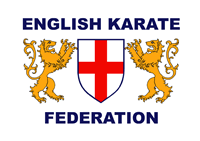 Document Type: Policy Unique Identifier: TBC Document Title: EKF Dan Grading Awards and Certification guidanceVersion Number: 1.0 Document Title: EKF Dan Grading Awards and Certification guidanceStatus: Awaiting ratification Scope: Dan Grading awards criteria and process by Technical Grading PanelClassification: Author / Title: XXX Responsibility: Replaces: Head of Department: Validated By: Technical Grading PanelDate: TBC Ratified By: EKF Board of Directors Date: TBC Review dates may alter if any significant changes are made Review Date: TBC  Does this document meet the requirements under the Equality Act 2010 in relation to age, disability, gender reassignment, marriage and civil partnership, pregnancy and maternity, race, religion or belief, sex, and sexual orientation? Yes/NoDoes this document meet our additional commitment as an organisation to extend our duty to carers, veterans, people from a low socioeconomic background, and people with diverse gender identities? N.A Does this document meet the requirements under the Equality Act 2010 in relation to age, disability, gender reassignment, marriage and civil partnership, pregnancy and maternity, race, religion or belief, sex, and sexual orientation? Yes/NoDoes this document meet our additional commitment as an organisation to extend our duty to carers, veterans, people from a low socioeconomic background, and people with diverse gender identities? N.A Document for Public Display: Yes/No  Document for Public Display: Yes/No  